План-конспект нетрадиционного урока английского языка в 7 классе (Spotlight)Тема урока: "Present perfect land"Тип урока: урок-игра Цели урока: а) Учебные: закрепление грамматической конструкции (Present perfect); б) Развивающие: развитие навыков самостоятельной работы и работы в команде; развитие  таких черт характера как трудолюбие, целеустремленность, активность. г) Воспитательные: воспитание положительного отношения к культуре народа изучаемого языкаОборудование: таблички с названиями станций; листы оценок жюри;реквизит на станциях;задания для каждой станции; Ход урока:1.ПриветствиеТ: Good morning, children! It’s nice to see you again! Take your seats, please!T: Who is on duty today?P: I am on duty today. Today is ______. All are present today.2.Объявление цели урока. ( Проектор, картинки помогают учащимся определить тему, цели урока.)T: Look at the pictures, the stations.  Please, guess “What are we going to talk about at this lesson?Ch: We are going to talk about present perfect.T: You are quite right. We will play today. Let’s repeat the rule of using present perfect first in order to get the best results in the game. 3.Повторение пройденного материалаT: When do we use the Present perfet?How do we form it? Negative form? Question- answer?Ch: answer the questions4. Объяснение правил игрыT: I need 4 assistant. You should stand at the stations, give the task and check the answers. The rest divide into 5 teams. You should go through all the stations, completing the task in each of them as fast as possible. The first team that completes the all task is the winner. 5. Игра (Приложения)6.  Подведение итогов. РефлексияT: So, who is the first? My congratulations. Do you like the game? What have you learned today? What was difficult for you? What was the interesting? ch: Answering the questions T: you all have worked very hard, that is why you all get the excellent marks7. Домашнее задание.You homework is be ready for the credit. Learn by heard the new words of the module.Station 1  Open the brackets using the Present perfect1. John                                        his name. (write)2. I                                          a picture. (draw)3. Tom                                          the light. (blow out ) 4. The cat                                            its milk. (drink) 5. The tree                                    across the road. (fall)6. John                                      his bicycle to his brother. (give)7. You                                        a mistake. (make) 8. We                                            our dinner. (eat)9. The train just                                              (go). 10. I just                                                     the answer. (tell)Station 2 Make up the question1. Jack has washed the dog. 2. Father has already cleaned his car. 3. Mr Snowdon has made a speech at the conference. 4. Granny has bought me some cakes. 5. They have painted their old house. 6. Liza has bought some flowers. 7. My sister has just cooked breakfast for the family. 8. The cat has already eaten fish. 9. Mrs Gracy has gone to London. Station 3 The third form of the verbwritetryreadplayfindvisitstopstudybedoStation 4 Put the word in the correct order to make up the sentences   (you / ever / be / to Italy) - Have you ever been to Italy?You ever / be / to South America?                   You / read / any English books?You / live / in this town all your life?How many times / you / be / in love? You ever / speak / to a famous person?Station 5   Write the translation and make up your own sentence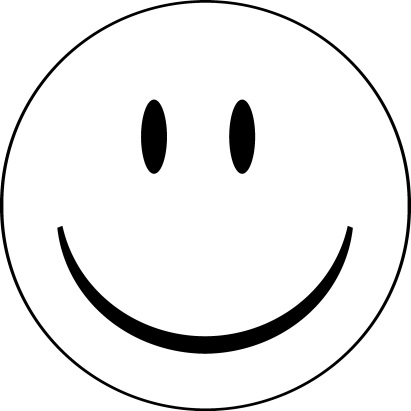 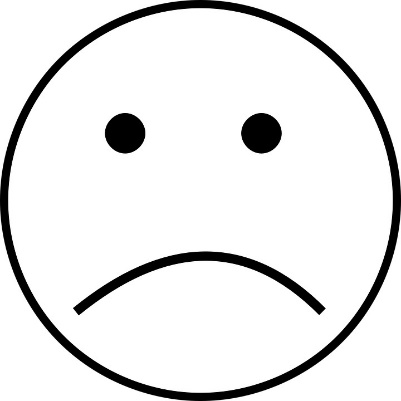 Station 1  Open the brackets using the Present perfect1. John has written his name. (write)2. I have drawn a picture. (draw)3. Tom has blown out the light. (blow out ) 4. The cat has drunk  its milk. (drink) 5. The tree has fallen across the road. (fall)6. John has given his bicycle to his brother. (give)7. You  have made a mistake. (make) 8. We have eaten our dinner. (eat)9. The train has just gone (go). 10. I  have just  told the answer. (tell)Station 2 Make up the question1. Jack has washed the dog. Has John washed the dog? 2. Father has already cleaned his car. Has father cleaned his car?3. Mr Snowdon has made a speech at the conference.  Has Mr Snowdon made a speech at the conference?4. Granny has bought me some cakes. Has granny bought me some cakes?  5. They have painted their old house. Have they painted their old house? 6. Liz has bought some flowers.  Has Liza bought some flowers?7. My sister has just cooked breakfast for the family.  Has my sister just cooked breakfast for the family?8. The cat has already eaten fish.  Has the cat already eaten fish?9. Mrs Gracy has gone to London. Has Mrs Gracy gone to London?Station 3 The third form of the verbwrite- writtentry- triedread- readplay- playedfind- foundvisit- visitedstop-stoppedstudy- studiedbe- beendo- doneStation 4 Put the word in the correct order to make up the sentences   (you / ever / be / to Italy) - Have you ever been to Italy?You ever / be / to South America?   Have you ever been to South America?        You / read / any English books? Have you read any English books?You / live / in this town all your life? Have you lived in this town all your life?How many times / you / be / in love? How many times have you been in love?5. You ever / speak / to a famous person? Have you ever spoken to a famous person? Station 5   Write the translation and make up your own sentenceto come back- вернутьсяto come out- выходить, появлятьсяTo come round- заходить, заезжатьTo come across- натолкнуться, встретиться NamesStation 1Station 2Station 3Station 4Station 5NamesStation 1Station 2Station 3Station 4Station 5NamesStation 1Station 2Station 3Station 4Station 5NamesStation 1Station 2Station 3Station 4Station 5